Vážení občané,z organizačních důvodů dojde od února 2023 ke změně termínů svozu BIO nádob (hnědé poplenice) z původního svozového dne čtvrtek na úterý.Svoz v únoru tak proběhne již v úterý 21. února, a bude nadále probíhat vždy v úterý jedenkrát za 14 dnů, a to až do zimního období (12. prosince 2023).V období zimních měsíců (prosinec, leden, únor) probíhá svoz BIO nádob ve frekvenci jedenkrát za 4 týdny, což bude zohledněno ve svozovém kalendáři na rok 2024.Děkujeme za pochopení, OÚ Štarnov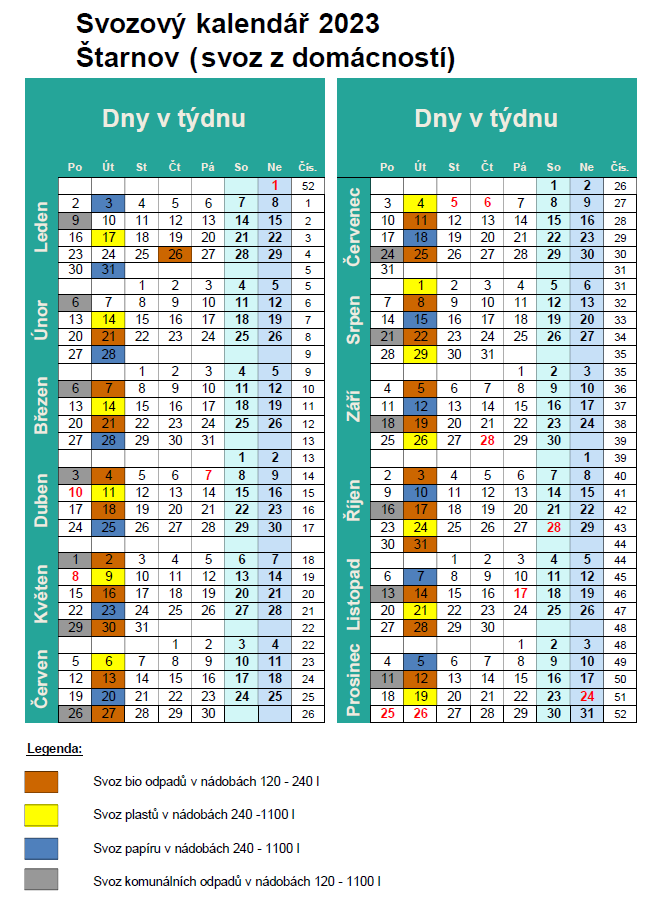 